	บันทึกข้อความ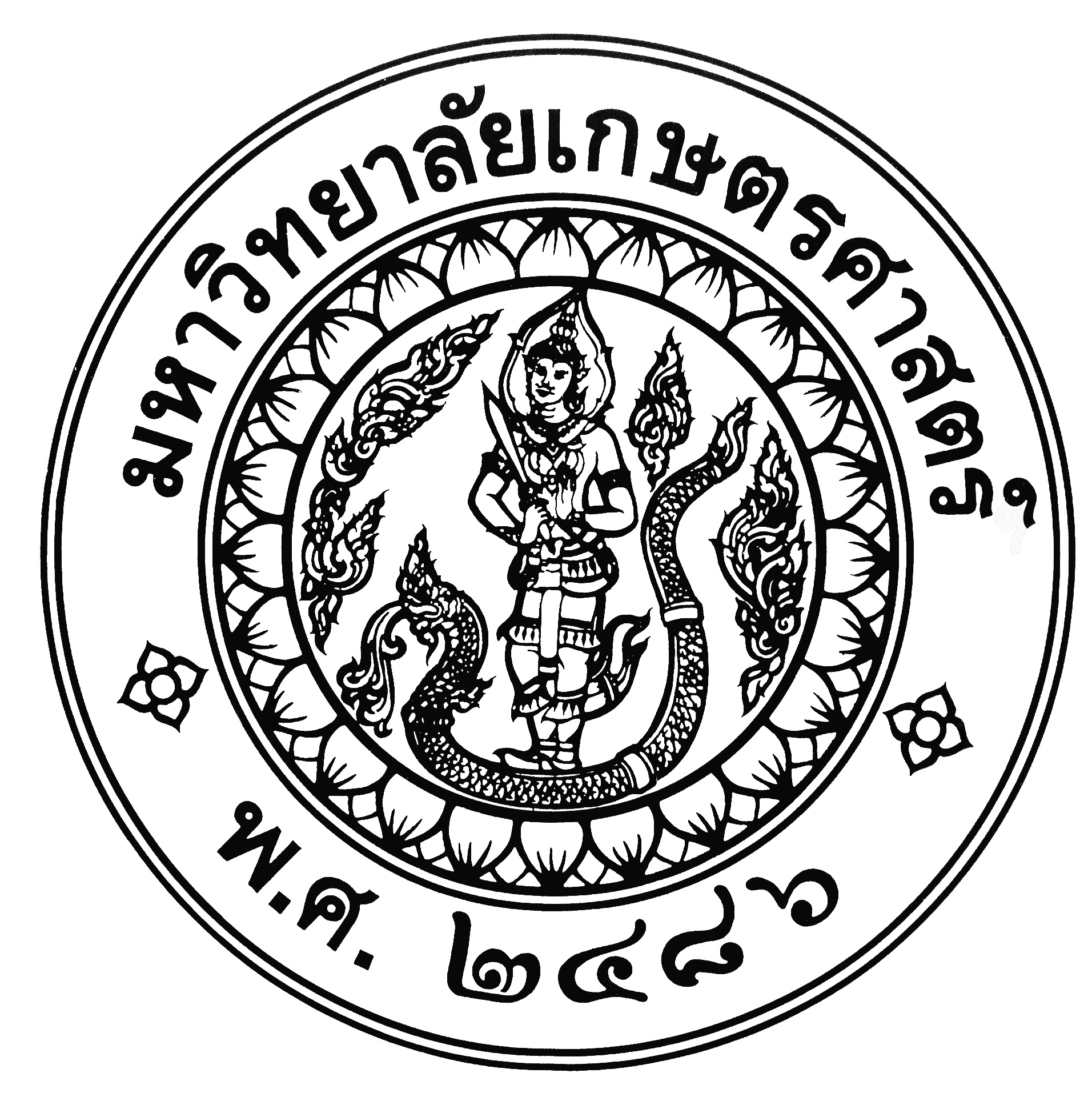 ส่วนงาน .....................................................................................................................................................................................................ที่  อว .......................................................      วันที่  ................................................................................................................................เรื่อง ขออนุมัติเบิกเงินสนับสนุนการนำเสนอผลงานวิจัยในระดับนานาชาติเรียน    รองอธิการบดีวิทยาเขตกำแพงแสน	ด้วยข้าพเจ้า...................................................... สังกัดหน่วยงาน/ภาควิชา ..................................คณะ.........................................มีความประสงค์ขอรับเงินสนับสนุนการนำเสนอผลงานวิจัยในระดับนานาชาติที่ได้รับตามหลักเกณฑ์ เป็นเงิน.............................................บาท (.............................................) จากเงินรายได้กองบริหารการวิจัยและบริการวิชาการ สำนักงานวิทยาเขตกำแพงแสน  ซึ่งนำเสนอผลงานวิจัยระดับนานาชาติ เมื่อวันที่..........................................................................ผลงานวิจัยเรื่อง................................................................................. ณ ประเทศ...................................................................... ขอรับรองว่าค่าใช้จ่ายในการนำเสนอผลงานวิจัยนี้ยังมิได้ขอรับเงินสนับสนุนจากหน่วยงานอื่น   พร้อมนี้ได้แนบ เอกสารประกอบการรับเงิน ดังนี้	◻1. หนังสือขออนุมัติเบิกเงินค่าใช้จ่ายตามแบบฟอร์มที่กำหนด            ◻2. หลักฐานค่าใช้จ่าย ได้แก่ ค่าลงทะเบียน ค่าใช้จ่ายในการเดินทาง	◻3. สำเนาผลงานที่นำเสนอ 1 ชุด	◻4. ภาพถ่ายการนำเสนอผลงาน 1 ชุดพร้อมแผ่นซีดีซึ่งผลงานวิจัยนี้เป็นการขออนุมัติเบิกเงินสนับสนุนการนำเสนอผลงานในระดับนานาชาติ   	จึงเรียนมาเพื่อโปรดพิจารณาอนุมัติและให้โอนเข้าบัญชีธนาคาร.......................เลขที่บัญชี..............................................ชื่อบัญชี........................................................... จำนวนเงิน...........................................บาท (.........................................................................) เรียน  ผู้อำนวยการกองบริหารการวิจัยและบริการวิชาการ         ตรวจสอบแล้วเป็นไปตามเกณฑ์ที่กำหนด         จึงเรียนมาเพื่อโปรดพิจารณาเสนออนุมัติ                       (นางจุฬารัตน์  ขุนพรม)             นักวิชาการเงินและบัญชีชำนาญการพิเศษอนุมัติ           (ลงนาม).....................................................                   (ผศ.ดร.สุกัญญา  รัตนทับทิมทอง)                   ผู้ช่วยอธิการบดีฝ่ายวิจัย นวัตกรรม                 และวิเทศสัมพันธ์ วิทยาเขตกำแพงแสนเรียน  ผู้อำนวยการสำนักงานวิทยาเขตกำแพงแสน         เพื่อโปรดพิจารณา                 (นายเตชทัต  ศุภสินอธิกา)   ผู้อำนวยการกองบริหารการวิจัยและบริการวิชาการ                รายละเอียดการรับเงินสนับสนุนการตรวจบทความวิจัยฯโอนเข้าบัญชีธนาคาร.........................................................ชื่อบัญชี............................................................................. เลขที่บัญชี.........................................................................เรียน  ผู้ช่วยอธิการบดีฝ่ายวิจัย นวัตกรรม และวิเทศสัมพันธ์          เพื่อโปรดพิจารณา                (นายวิโรจน์  ทองสุพรรณ)     ผู้อำนวยการสำนักงานวิทยาเขตกำแพงแสนได้รับเงินจากสำนักงานวิทยาเขตกำแพงแสนจำนวน............บาท (..................................................................)                 (ลงชื่อ).....................................................ผู้รับเงิน                       (.......................................................)                          ............../.............../................